DERS PLANI		04 MART-  10 MART 2019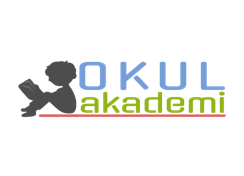 www.okulakademi.com1. BÖLÜM      Ders		: TürkçeSınıf		: 5Temanın Adı / Metnin Adı		: OKUMA KÜLTÜRÜ / OKUMA KİTAPLARIMKonu		: 	Anahtar kelime çalışması			Eş anlamlı kelimeler			Kök ve ekler			Yapım eki / Çekim eki 			Görsel yorumlama			Neden-sonuç / Amaç-sonuç / Koşul-sonuç cümleleri			Planlı konuşma			Yazım kuralları ( sayıların yazımı)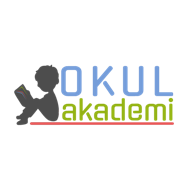 2. BÖLÜM      Öğrenci Kazanımları /Hedef ve DavranışlarOKUMAAkıcı Okuma T.5.3.1. Noktalama işaretlerine dikkat ederek sesli ve sessiz okur. T.5.3.2. Metni türün özelliklerine uygun biçimde okur. T.5.3.4. Okuma stratejilerini kullanır. Söz Varlığı T.5.3.5. Bağlamdan yararlanarak bilmediği kelime ve kelime gruplarının anlamını tahmin eder. T.5.3.7. Kelimelerin eş anlamlılarını bulur. T.5.3.10. Kökleri ve ekleri ayırt eder. T.5.3.11. Yapım ekinin işlevlerini açıklarAnlama T.5.3.14. Metnin ana fikrini/ana duygusunu belirler. T.5.3.18. Metinle ilgili sorular sorar. T.5.3.19. Metinle ilgili sorulara cevap verir. T.5.3.20. Metnin konusunu belirler. T.5.3.22. Görsellerle ilgili soruları cevaplar.T.5.3.23. Metinde önemli noktaların vurgulanış biçimlerini kavrar. T.5.3.26. Metni oluşturan unsurlar arasındaki geçiş ve bağlantı ifadelerinin anlama olan katkısını değerlendirir. T.5.3.31. Okudukları ile ilgili çıkarımlarda bulunur.KONUŞMAT.5.2.1. Hazırlıklı konuşma yapar. T.5.2.3. Konuşma stratejilerini uygular. T.5.2.4. Konuşmalarında beden dilini etkili bir şekilde kullanır. 	T.5.2.5. Kelimeleri anlamlarına uygun kullanır. T.5.2.6. Konuşmalarında uygun geçiş ve bağlantı ifadelerini kullanır. T.5.2.7. Konuşmalarında yabancı dillerden alınmış, dilimize henüz yerleşmemiş kelimelerin Türkçelerini kullanır.YAZMAT.5.4.2. Bilgilendirici metin yazar. T.5.4.4. Yazma stratejilerini uygular. T.5.4.5. Büyük harfleri ve noktalama işaretlerini uygun yerlerde kullanır. T.5.4.7. Yazılarını zenginleştirmek için atasözleri, deyimler ve özdeyişler kullanır. T.5.4.8. Sayıları doğru yazar. T.5.4.9. Yazdıklarını düzenler. T.5.4.10. Yazdıklarını paylaşır. T.5.4.14. Kısa metinler yazar. T.5.4.15. Yazdıklarının içeriğine uygun başlık belirler. T.5.4.16. Yazılarında uygun geçiş ve bağlantı ifadelerini kullanır. Öğretme-Öğrenme-Yöntem ve TeknikleriOkuma, bölerek okuma, açıklayarak okuma, inceleme, günlük hayatla ilişkilendirme ve günlük hayattan örnekler vermeKullanılan Eğitim Teknolojileri-Araç, Gereçler ve Kaynakça // * Öğretmen  * Öğrenciİmla kılavuzu, sözlük, deyimler ve atasözleri sözlüğü, EBA, İnternet,  deyimler, kütüphane…Öğretme-Öğrenme EtkinlikleriDikkati ÇekmeÖğrencilere “İlkokulda ders kitaplarında okuyup beğendiğiniz, hala aklınızda olan  metinler var mı?” diye sorulacak.Güdüleme“Bu hafta yeni temamız OKUMA KÜLTÜRÜ adlı 6. temamıza başlıyoruz ve ilk metnimiz sayfa 164’te yer alan “OKUMA KİTAPLARIM”  adlı metin...” diyerek öğrencilerden kitaplarını açmaları istenecek. “Bu metinle beraber eski sınıflarınıza dönecek ve okuduğunuz kitaplarda aklınıza yer eden metinleri hatırlayacaksınız.” diyerek metnin içeriği hakkında öğrencilere ipucu verilecek. Gözden GeçirmeÖğrencilere “ İlkokulda okuyup çok beğendiği ve hala o kitabı saklayan var mı ?” diye sorularak cevaplar alınacak. Sonrasında gerse geçiş yapılacak. Derse GeçişMetinle ilgili görseller incelenecek Görsel okuma yapılacak. Metnin bir kez sessizce herkes tarafından okunması sağlanacak. Bu esnada bilinmeyen kelimeler tespit edilecek. Bulunan kelimeler tahtaya yazılacak. TDK sözlük akıllı tahtadan açılarak anlamları sözlük defterine beraber yazılacak. (Etkinlik 1)Metin ikinci kez sesli olarak okunacak. Bölerek okuma yöntemi uygulanacak. Bu okuma sonrasında anahtar kelimeler belirlenecek.Anahtar Kelimeler : okuma, kitap, okul, hayal etmek, dost.1. Etkinlik Derse geçiş bölümünde bu etkinlik yapılmıştır.2. Etkinlik Etkinlikte bulunan kelimelerin eş anlamlarını bularak bulmacada uygun yere yazılacak ve anahtar kelime bulunacak. A Dost → ArkadaşB  Cevap → YanıtC Okul → MektepÇ İmtihan → SınavD Hayal → DüşE Talih → ŞanF Yıl → Sene Anahtar Kelime : ARKADAŞIM KİTAP3. EtkinlikMetinden hareketle bu etkinlikteki sorular cevaplanacak. 1. Yazar okuma kitaplarındaki resimleri nasıl betimliyor? Anlatınız.Kış aylarına düşen parçalarda kış resimleri vardı. Sonra, o resimlerde yavaş yavaş dallar tomurcuklanır, ağaçlar çiçek açar, paltolu çocuklar paltolarını çıkarmaya başlarlardı. Kısa pantolonları diz kapaklarını örtecek şekilde biraz geçen, saçları düzgünce taranmış,
güler yüzlü çocuk resimleri vardı. 2. Ders kitaplarınızı aldığınızda siz de yazarın hissettiği gibi hissediyor musunuz? Niçin?...3. Yazar gelecek derslerde okuyacağı okuma parçalarının resimlerine baktığında neler hayal etmektedir?Yazar imtihanların başlayacağı günleri hayal etmektedir. Güzel bir mayıs günü imtiahan girecek, şansına çıkan parçayı okuyacak, o okurken dışarıda kuşlar ötüşecek, ağaçların yapraklarının salladığı görülecek, satıcıların sesleri duyulacak, öğretmenleri okuduğu parça ile ilgili sorular soracak, yazar hemen cevap verecek, imtihan odasından uçarak çıkacaktı.4. Yazar okuma kitaplarına niçin özlem duymaktadır? Açıklayınız.Yazar okuma kitaplarını okurken duyduğu heyecanı, şimdi yaşayamadığı için kitaplarına özlem duymaktadır.5. Sizin de yazar gibi okumayı özlediğiniz kitaplarınız var mı?...4. EtkinlikBu etkinlikte ek ve kök konusuyla ilgili önceki haftalarda öğrendiklerini pekiştirmek için kelimeler eklerle tamamlanacak. palto – resim – kitap – iyi  -ler | -ım | -i | -lar | -lik | -lu palto-luresim -lerkitap -lıkiyi –likB kısmında ise;Yeni Anlam Kazanan Kelimeler:paltolukitaplıkiyilikAnlamları Değişmeyen Kelimeler:resimler5. Etkinlik Etkinlikte öğrenciler “Okuma Kitaplarım” metninden ve görsellerden yararlanarak yazarın okuma kitaplarında ne bulduğu hakkında yorumlarınızı yazacaklar. 6.EtkinlikAnlam özelliklerine uygun olarak amaç sonuç, neden sonuç ve koşul sonuç cümleleri belirlenecek. Amaç – Sonuç: Öğretmenim imtihan yapmak için beni imtihan odasına çağırdı.Koşul – Sonuç: Sizleri zamanla bu kadar özleyeceğimi bilseydim birkaçınızı olsun öbür kitaplarım arasında saklamaz mıydım?7.EtkinlikBu etkinlikte öğrencilerden, görsellerden ve slogandan yola çıkarak bir konuşma yapmaları istenecek. Konuşmalarını sunarken beden dilini aktif olarak kullanmalarına dikkat edilecek. 8. EtkinlikKelime havuzundan yararlanarak öğrenciler  ilk okuma yazmayı öğrendiğiniz kitaplarla ilgili bir yazı yazmaları istenecek.9. EtkinlikSayıların yazımı ile ilgili kurallar kavratılacak. Sonrasında etkinlikteki eşleştirmeler yapılacak. SAYILARIN YAZIMI<<Sayılar metin içerisinde yazıyla yazılır.Üç ay sonra İzmir’e gideceğim.
Bu gelenek bin yıldır sürüyor.<<Saat, para tutarı, ölçü, istatistik verilere ilişkin sayılarda rakam kullanılır.Bugün okula saat 11.00’de gideceğiz.Manavdan 5 kg soğan aldık.UYARI: Saat ve dakikalar metin içinde yazıyla da yazılabilir.Saat dokuzu beş geçe…<<Birden fazla sözcükten oluşan sayılar ayrı yazılır. üç yüz altmış beş, bin iki yüz elli… Bir yıl üç yüz altmış beş gündür.<<Para ile ilgili işlemler ve senet, çek vb. ticarî belgelerde geçen sayılar bitişik yazılır. Buradaki amaç belgenin üzerinde sonradan değişiklik veya ekleme yapılamasını önlemektir.675,53 (altıyüzyetmişbeşTL,otuzbeşKr)<<Dört veya daha çok basamaklı sayılar sondan sayılmak üzere üçlü gruplara ayrılarak yazılır ve aralarına nokta konur.4.567, 328.197, 49.750.812, 4.250.310.500…
Türkiye’nin nüfusu 2012 yılı sonunda 75.627.384 kişiye ulaştı.<<Dört veya daha çok basamaklı sayıların kolay okunabilmesi amacıyla içinde geçen “bin, milyon, milyar ve trilyon” sözleri harfle yazılabilir.1 milyar 500 milyon kişi, 3 bin 255 kalem…
Türkiye’nin nüfusu 2012 yılı sonunda 75 milyon 627 bin 384 kişiye ulaştı.<<Sayılarda kesirler virgülle ayrılır.4,56; 15,2<<Sıra sayıları yazıyla ve rakamla gösterilebilir. Rakamla gösterilmesi durumunda ya rakamdan sonra bir nokta konur ya da rakamdan sonra kesme işareti konularak derece gösteren ek yazılır.15., 56., XX.; 15’inci, 56’ncıUYARI: Sıra sayıları ekle gösterildiklerinde rakamdan sonra sadece kesme işareti ve ek yazılır, ayrıca nokta konmaz.8.’inci (yanlış)  8’inci (doğru), 2.’nci (yanlış)  2’nci (doğru)UYARI : Üleştirme sayıları rakamla değil yazıyla belirtilir.8’er (yanlış) sekizer (doğru), 2’şer (yanlış) ikişer (doğru)Etkinlikteki kutucuklar soldan sağa sırasıyla 5-1-3-4-2 şeklinde olacaktır. B kısmında ise ;(X) Cevizleri 5’er 5’er bölüşmüştük.(X) Türkçe dersinde 5’2 (5 tam, onda 2) kesrinin yazılışını öğrendik.(   ) Yarışmada birinci olması hepimizi gururlandırmıştı.(X) Yüz ölçümü 25437 km2 olan Ankara’nın nüfusu 5 milyon 346 bin 518’dir.(   ) Beyşehir Gölü, ülkemizin 3’üncü büyük gölüdür.Gelecek derse hazırlık amaçlı öğrencilerden gelecek derse hazırlık sorularının yapılması istenecek. 3. BÖLÜM      Ölçme-DeğerlendirmeAşağıdaki boşluklara başlıklardaki anlamlarına göre örnekler yazınız.Amaç-Sonuç Cümlesi 		: Neden- Sonuç Cümlesi	:Koşul- Sonuç Cümlesi 	: Dersin Diğer Derslerle İlişkisiOkurken yorum yapabilme, problem çözme, düşündüğünü tasarlama, yazarken imla ve noktalamaya diğer derslerde de dikkat etmeleri sağlanır.Türkçe Öğretmeni      10.02.19Sefa AVCILAROkul Müdürü   